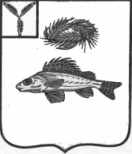 СОВЕТДЕКАБРИСТСКОГО МУНИЦИПАЛЬНОГО ОБРАЗОВАНИЯЕРШОВСКОГО МУНИЙИПАЛЬНОГО РАЙОНАСАРАТВОСКОЙ ОБЛАСТИРЕШЕНИЕот 07.06.2022 года								№ 16-37О проведении публичных слушанийпо вопросу внесения измененийв Устав Декабристского МОНа основании Федерального закона № 131-ФЗ «Об общих принципах организации местного самоуправления в Российской Федерации», Совет Декабристского муниципального образования РЕШИЛ:Назначить публичные слушания по вопросу внесения изменений в Устав Декабристского МО.Утвердить рабочую группу по подготовке, проведению публичных слушаний и рассмотрению предложений по вопросу внесения изменений в Устав Декабристского муниципального образования в составе:Рыхлова И.М. – главный специалист администрации ДМО, председатель рабочей группы;Бугакова Е.В. - заведующая Декабристским СДК, член рабочей группы;Ахатчикова Л.Л. –ведущий специалист администрации ДМО, член рабочей группы.Провести публичные слушания 21 июня 2022 года в здании администрации п. Целинный в 15.00 час.Обнародовать настоящее решение в местах определенных решением Совета Декабристского муниципального образования от 23.09.2016 года № 1-13 «Об определении специальных мест для официального обнародования нормативно-правовых актов Совета Декабристского муниципального образования», на официальном сайте администрации Декабристского МО в сети интернет.   5.  Установить следующий порядок учета предложений и участия граждан и организаций в обсуждении проекта «О внесении изменений в Устав Декабристского МО»:     Предложения от граждан и организаций в письменном виде принимаются администрацией Декабристского муниципального образования по адресу: 413535 Саратовская область, Ершовский район, п. Целинный, площадь Ленина, д.4 (здание администрации) ежедневно с 8 до 17 часов (кроме субботы и воскресения) в течении 30 дней с момента официального опубликования проекта решения Совета «О внесении изменений в Устав Декабристского МО». Справки по т. 5-59-81.6. Признать Решение Совета от 04.04.2022 №13-32 «О проведении публичных слушаний по вопросу внесения изменений в Устав Декабристского МО» и Решение Совета от 16.06.2022 № 15-35 «О внесении изменений в Устав Декабристского муниципального образования» утратившими силу. Секретарь Совета Декабристскогомуниципального образования					Поликарпова С.В.								Проект                                                                                               Приложение к решению Совета								Декабристского МО								от 07.06.2022 г. № 16-37СОВЕТДЕКАБРИСТСКОГО МУНИЦИПАЛЬНОГО ОБРАЗОВАНИЯЕРШОВСКОГО МУНИЙИПАЛЬНОГО РАЙОНАСАРАТВОСКОЙ ОБЛАСТИРЕШЕНИЕот __________ года								№ ______«О внесении изменений в УставДекабристского муниципальногообразования Ершовского муниципальногорайона Саратовской области»На основании Федерального закона от 06.10.2003 №131-ФЗ «Об общих принципах организации местного самоуправления в Российской Федерации», Федерального закона от 21.07.2005 №97-ФЗ «О государственной регистрации уставов муниципальных образований», Устава Декабристского МО, Совет Декабристского МО РЕШИЛ:1. Внести в Устав Декабристского муниципального образования, принятый решением Совета Декабристского МО от 17.11.2016 №7-22 следующие изменения:а)  Часть 2 статьи 29, регламентирующий порядок избрания главы муниципального образования, изложить в следующей редакции:«2. Глава  муниципального образования избирается из числа депутатов Совета при открытом  голосовании сроком на 5 лет.Избранным на должность Главы муниципального образования считается кандидат, набравший в ходе голосования более половины голосов от установленной численности депутатов Совета Декабристского МО.»б) Часть 8 статьи 24 дополнить пунктом 5 следующего содержания:«5) выборные должностные лица местного самоуправления не могут быть депутатами Государственной Думы Федерального Собрания Российской Федерации, сенаторами Российской Федерации, депутатами законодательных (представительных) органов государственной власти субъектов Российской Федерации, занимать иные государственные должности Российской Федерации, государственные должности субъектов Российской Федерации, а также должности государственной гражданской службы и должности муниципальной службы, если иное не предусмотрено федеральными законами. Выборное должностное лицо местного самоуправления не может одновременно исполнять полномочия депутата представительного органа муниципального образования, за исключением случаев, установленных Федеральным законом от 06.10.2003 №131-ФЗ  «Об общих принципах организации местного самоуправления в Российской Федерации», иными Федеральными законами.»2. Направить настоящее решение на государственную регистрацию в Управление Министерства юстиции Российской Федерации по Саратовской области.3. Настоящее решение вступает в силу с момента официального обнародования (опубликования) после его государственной регистрации.Глава Декабристского МО                                                 М.А. Полещук